MATH - Document - Élève    -   Situation - ProblématiquePrésentation de la situation et du contexte de l’expérimentation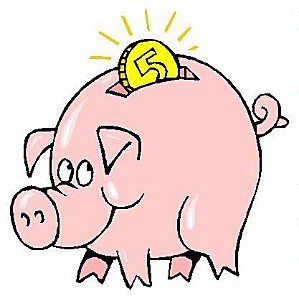 Des parents souhaitent ouvrir un compte rémunéré et y placer 3 000 € pour la naissance de leur futur enfant. Ils espèrent ainsi disposer d’une somme de 10 000 € pour l’aider à s’installer quand il deviendra étudiant à sa majorité.Les taux annuels de placement dans les banques sont compris entre 1 % et 5 %.ProblématiqueObtenir 10 000 € à la majorité de l’enfant est-il possible avec les taux proposés par les banques ?Si oui, quel est le taux annuel fixe auquel l’argent est-il placé ?Si non, qu’est-ce que les parents de Paul peuvent changer pour atteindre la somme de 10 000 € à la majorité de leur futur bébé ?Vous disposez du fichier « placement.xls » afin de répondre à la problématique.MATH - Document – Professeur - 1   -   Objectifs de formation - PrérequisTitre : Placement étudesSont présentés ci-dessous les capacités et connaissances du programme traitées / évaluées, les éléments déjà traités et les prérequis indispensables.Capacités et connaissances du programme traitées / évaluéesPré requisSPC - Document – Professeur - 2   -   Organisation de la séquence – Scénario - Identification des compétencesTitre : Placement étudesExemple de scénario de séquence en une ou plusieurs étapes précisant : les conditions d’enseignement (durée, classe entière/groupe), le déroulement, les « acteurs » sollicités (prof/élèves) en fonction des différentes phases du scénario, les compétences de la grille nationale mises en œuvre et susceptibles d’être évaluées (la stratégie d’évaluation étant précisée).	1 h. environ		Classe entière 	 Groupe à effectif réduit SPC - Document – Professeur - 3   -   Éléments de réponseTitre : Placement étudesSont présentés ci-dessous des éléments de réponses permettant à tout enseignant de s’approprier la ressource. Toutes les remarques et indications permettant de rendre l’activité opérationnelle face aux élèves sont les bienvenuesLe taux de 7 % n’est pas possible, il va donc falloir faire varier la somme placée à la naissance ou bien la durée de placement.ALGÈBRE – ANALYSESuites numériques 1Suites numériques 11èreCapacitésCapacitésConnaissancesConnaissancesGénérer expérimentalement des suitesnumériques à l’aide d’un tableur.Générer expérimentalement des suitesnumériques à l’aide d’un tableur.Suites numériques :- notation indicielle ;- détermination de termes particuliers.Suites numériques :- notation indicielle ;- détermination de termes particuliers.Les fonctionnalités de base du tableur sont connues des élèves.Les élèves savent reconnaître une suite géométrique par le calcul, notamment à partir d’une situation impliquant une augmentation ou une diminution en pourcentage.DéroulementProf.El.RemarquesRechercher ExtraireChoisir ExécuterRaisonner ArgumenterPrésenter communiquerExpérimenterPrésentation de la situationRecherche Échanges / DébatPrésentation des propositionsValidation des propositionsMise en œuvre Réponses aux problématiquesBilanxxxxxxxOralAutonomie CalculatriceCahier de brouillonOral  tableau Autonomie OrdinateurRépondre aux problématiques posées.Extraction des Informations Mise en évidence d’une suite numérique Suite géométrique et expression du terme de rang n à partir du terme précédent et de la raisonRaisonnement cohérent Justification des choixPrésentation de la formule à saisir pour générer la suite sur un tableurPrésentation des  conclusionsUtilisation cohérente d'Excel pour générer la suite géométrique. Expérimentation sur les données du placement Présentation de la situationRecherche Échanges / DébatPrésentation des propositionsValidation des propositionsMise en œuvre Réponses aux problématiquesBilanxxxxxxxOralAutonomie CalculatriceCahier de brouillonOral  tableau Autonomie OrdinateurRépondre aux problématiques posées.Stratégie d’évaluation envisagéePour tous : à l’écrit sur la feuille ramassée et le fichier tableur.Pour quelques-uns : à l’oral pendant la séance.Stratégie d’évaluation envisagéePour tous : à l’écrit sur la feuille ramassée et le fichier tableur.Pour quelques-uns : à l’oral pendant la séance.Stratégie d’évaluation envisagéePour tous : à l’écrit sur la feuille ramassée et le fichier tableur.Pour quelques-uns : à l’oral pendant la séance.Stratégie d’évaluation envisagéePour tous : à l’écrit sur la feuille ramassée et le fichier tableur.Pour quelques-uns : à l’oral pendant la séance.Stratégie d’évaluation envisagéePour tous : à l’écrit sur la feuille ramassée et le fichier tableur.Pour quelques-uns : à l’oral pendant la séance.TermeAge de l'enfantSomme sur le compte en banqueu00                                                                               3 000,00 € u11                                                                               3 210,00 € u22                                                                               3 434,70 € Somme placée Taux annuel de placement (%)Durée de placementu33                                                                               3 675,13 €  3 000,00 € 7,018u44                                                                               3 932,39 € u55                                                                               4 207,66 € u66                                                                               4 502,19 € u77                                                                               4 817,34 € u88                                                                               5 154,56 € u99                                                                               5 515,38 € u1010                                                                               5 901,45 € u1111                                                                               6 314,56 € u1212                                                                               6 756,57 € u1313                                                                               7 229,54 € u1414                                                                               7 735,60 € u1515                                                                               8 277,09 € u1616                                                                               8 856,49 € u1717                                                                               9 476,45 € u1818                                                                             10 139,80 € 